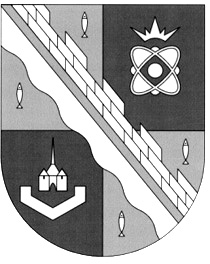                            администрация МУНИЦИПАЛЬНОГО ОБРАЗОВАНИЯ                                             СОСНОВОБОРСКИЙ ГОРОДСКОЙ ОКРУГ ЛЕНИНГРАДСКОЙ ОБЛАСТИ                             постановление                                                      от 26/03/2024 № 696Об утверждении Порядка предоставления субсидиисубъектам малого предпринимательства на организацию предпринимательской деятельности в целях реализации муниципальной программы «Стимулирование экономической активности малого и среднего предпринимательства в Сосновоборском городском округе до 2030 года»В соответствии с постановлением Правительства Российской Федерации от 25.10.2023 № 1782 «Об утверждении общих требований к нормативным правовым актам, муниципальным правовым актам, регулирующим предоставление из бюджетов субъектов Российской Федерации, местных бюджетов субсидий, в том числе грантов в форме субсидий, юридическим лицам, индивидуальным предпринимателям, а также физическим лицам – производителям товаров, работ, услуг и проведение отборов получателей указанных субсидий, в том числе грантов в форме субсидий», а также рекомендуемой комитетом по развитию малого, среднего бизнеса и потребительского рынка Ленинградской области формы Порядка предоставления субсидии на организацию предпринимательской деятельности, направленной сопроводительным письмом от 06.02.2024 № 01-21-365/2024, администрация Сосновоборского городского округа п о с т а н о в л я е т:1. Утвердить Порядок предоставления субсидии субъектам малого предпринимательства на организацию предпринимательской деятельности в целях реализации муниципальной программы «Стимулирование экономической активности малого и среднего предпринимательства в Сосновоборском городском округе до 2030 года» (Приложение).2. Признать утратившим силу постановление администрации Сосновоборского городского округа от 27.01.2021 № 97 «Об утверждении Порядка предоставления субсидии субъектам малого предпринимательства на организацию предпринимательской деятельности в рамках реализации муниципальной программы «Стимулирование экономической активности малого и среднего предпринимательства в Сосновоборском городском округе до 2030 года» (с последующими изменениями).3. Общему отделу администрации обнародовать настоящее постановление на электронном сайте городской газеты «Маяк».4. Отделу по связям с общественностью (пресс-центр) комитета по общественной безопасности и информации разместить настоящее постановление на официальном сайте Сосновоборского городского округа.5. Настоящее постановление вступает в силу со дня официального обнародования.6. Контроль за исполнением настоящего постановления возложить на первого заместителя главы администрации Сосновоборского городского округа Лютикова С.Г.Глава Сосновоборского городского округа		                М.В. ВоронковБулатова Татьяна Евгеньевна, (81369) 6-28-49 (отдел экономического развития) БОУТВЕРЖДЕНпостановлением администрацииСосновоборского городского округаот 26/03/2024 № 696(Приложение)порядОК предоставления субсидиИ СУБЪЕКТАМ МАЛОГО ПРЕДПРИНИМАТЕЛЬСТВА НА ОРГАНИЗАЦИЮ ПРЕДПРИНИМАТЕЛЬСКОЙ ДЕЯТЕЛЬНОСТИ В ЦЕЛЯХ РЕАЛИЗАЦИИ МУНИЦИПАЛЬНОЙ ПРОГРАММЫ «СТИМУЛИРОВАНИЕ ЭКОНОМИЧЕСКОЙ АКТИВНОСТИ МАЛОГО И СРЕДНЕГО ПРЕДПРИНИМАТЕЛЬСТВА В СОСНОВОБОРСКОМ ГОРОДСКОМ ОКРУГЕ ДО 2030 ГОДА»1. Общие положения о предоставлении субсидий1.1. Субсидия предоставляется на возмещение (финансовое обеспечение) затрат субъектам малого предпринимательства, связанных с организацией предпринимательской деятельности, из бюджета Сосновоборского городского округа и поступивших в порядке софинансирования средств бюджета Ленинградской области, в рамках реализации подпрограммы «Развитие малого, среднего предпринимательства и потребительского рынка Ленинградской области» государственной программы Ленинградской области «Стимулирование экономической активности Ленинградской области», утвержденной постановлением Правительства Ленинградской области от 14 ноября 2013 года № 394, критерии конкурсного отбора субъектов малого предпринимательства для предоставления финансовой поддержки в виде субсидии, а также порядок возврата субсидии в случае нарушения условий их предоставления.1.2. Понятия, используемые для целей настоящего Порядка предоставления субсидии (далее – Порядок):субъекты малого предпринимательства – хозяйствующие субъекты (юридические лица и индивидуальные предприниматели), отнесенные в соответствии с условиями, установленными Федеральным законом от 24.07.2007 года № 209-ФЗ «О развитии малого и среднего предпринимательства в Российской Федерации», к малым предприятиям, в том числе к микропредприятиям, сведения о которых внесены в единый реестр субъектов малого и среднего предпринимательства;соискатели (участники конкурсного отбора) – субъекты малого предпринимательства, организовавшие предпринимательскую деятельность не ранее чем за два года до даты подачи заявки на участие в конкурсном отборе, осуществляющие деятельность на территории Сосновоборского городского округа, зарегистрированные по месту жительства на территории Сосновоборского городского округа и состоящие на налоговом учете в Межрайонной инспекции Федеральной налоговой службы России № 3 по Ленинградской области, планирующие принять участие в конкурсах, организованных Сосновоборским городским округом;депрессивные муниципальные образования – городские и(или) сельские поселения Ленинградской области, отнесенные в соответствии с правовым актом Правительства Ленинградской области к категории депрессивных муниципальных образований Ленинградской области в целях реализации подпрограммы «Развитие малого, среднего предпринимательства и потребительского рынка Ленинградской области» государственной программы Ленинградской области «Стимулирование экономической активности Ленинградской области», утвержденной постановлением Правительства Ленинградской области от 14.11.2013 № 394;приоритетные группы – принадлежность индивидуального предпринимателя или учредителя юридического лица на момент подачи заявки на участие в конкурсе к одной из следующих категорий: члены многодетных семей; члены семьи, воспитывающие детей-инвалидов; инвалиды; пенсионеры; военнослужащие, уволенные в запас; студенты; граждане трудоспособного возраста, зарегистрированные по месту жительства на территориях депрессивных муниципальных образований Ленинградской области; молодежь в возрасте от 18 до 35 лет (включительно); граждане предпенсионного возраста; ветераны боевых действий (участники специальной военной операции);приоритетные виды деятельности - производственная сфера, социально значимые отрасли (образование, социальное обеспечение населения, здравоохранение, услуги по присмотру за детьми, дошкольное образование, физическая культура, спорт), деятельность в сфере сельского хозяйства, туризма, народных художественных промыслов и ремесел;договор - соглашение о предоставлении субсидии, заключаемое между получателем субсидии и администрацией Сосновоборского городского округа (далее – главный распорядитель бюджетных средств, Администрация) по типовой форме, установленной комитетом финансов Ленинградской области, в государственной информационной системе Ленинградской области «Прием заявок от субъектов малого и среднего предпринимательства на предоставление субсидий» (https://ssmsp.lenreg.ru);иные понятия и термины, используемые в настоящем Порядке, применяются в значениях, определенных действующим законодательством.1.3. Целью предоставления субсидии является увеличение количества субъектов малого предпринимательства на территории Сосновоборского городского округа посредством стимулирования субъектов малого предпринимательства к организации предпринимательской деятельности, способствующее росту занятости населения посредством увеличения количества новых рабочих мест, созданных субъектами малого предпринимательства, получившими финансовую поддержку в виде субсидии.1.4. Субсидии субъектам малого предпринимательства предоставляются для возмещения (финансового обеспечения) затрат, связанных с организацией предпринимательской деятельности.Субсидия субъектам малого предпринимательства не предназначена для возмещения (финансового обеспечения) затрат на приобретение недвижимости, бытовой электроники, не используемой в производственном процессе или в процессе оказания услуг, на аренду помещений, приобретение легковых автомобилей (за исключением автобусов любых типов, предназначенных для перевозки восьми и более человек, фургонов, автолавок), выплату заработной платы, возведение капитальных строений и их проектирование, капитальный и косметический ремонт помещений, проведение опытно-конструкторских работ, приобретение лицензий, оплату взносов для вступления в саморегулируемые организации, оплату вкладов, в качестве уставного капитала.Затраты за счет средств субсидии производятся получателем субсидии в безналичном порядке со счета, на который перечислена субсидия, в соответствии с пунктом 3.6 настоящего Порядка.Затраты за счет средств софинансирования получателем субсидии производятся в безналичном порядке с расчетных счетов, открытых в соответствии с законодательством Российской Федерации для осуществления операций, связанных с предпринимательской деятельностью.1.5. Субсидии субъектам малого предпринимательства для организации предпринимательской деятельности предоставляются по итогам конкурсного отбора в пределах бюджетных ассигнований, утвержденных на эти цели в сводной бюджетной росписи решением совета депутатов Сосновоборского городского округа о бюджете и областном бюджете Ленинградской области на соответствующий финансовый год Администрации - получателю бюджетных средств, и доведенных лимитов бюджетных обязательств на текущий финансовый год.Субсидии не предоставляются субъектам малого предпринимательства, осуществляющим финансово-хозяйственную деятельность, указанную в частях 3 и 4 статьи 14 Федерального закона от 24.07.2007 № 209-ФЗ «О развитии малого и среднего предпринимательства в Российской Федерации».1.6. К участию в конкурсном отборе, проводимом Сосновоборским городским округом, допускается категория соискателей, соответствующая следующим условиям:субъекты малого предпринимательства, организовавшие предпринимательскую деятельность не ранее чем за два года до даты подачи заявки на участие в конкурсном отборе, осуществляющие деятельность на территории Сосновоборского городского округа, зарегистрированные по месту жительства на территории Сосновоборского городского округа и состоящие на налоговом учете в Межрайонной инспекции Федеральной налоговой службы России № 3 по Ленинградской области, претендующие на получение субсидии;индивидуальный предприниматель или один из учредителей юридического лица прошел краткосрочные курсы обучения основам предпринимательства в одной из организаций муниципальной инфраструктуры поддержки предпринимательства, и(или) в организациях, определенных комитетом по труду и занятости населения Ленинградской области, и(или) в образовательных учреждениях, имеющих соответствующие лицензии. Прохождение краткосрочного обучения не требуется для соискателей, имеющих диплом о высшем юридическом и(или) экономическом образовании (профильной переподготовке);индивидуальный предприниматель или учредитель (учредители) юридического лица ранее не осуществлял(и) предпринимательскую деятельность в качестве индивидуального предпринимателя или учредителя (учредителей) коммерческой организации в течение пяти лет до даты подачи заявки на участие в конкурсном отборе.1.7. Получатели субсидии определяются по итогам конкурсного отбора, исходя из наилучших условий достижения результатов, в целях достижения которых предоставляется субсидия по результатам оценки представленных соискателями заявок.1.8. Сведения о субсидии подлежат размещению на едином портале бюджетной системы Российской Федерации в информационно-телекоммуникационной сети «Интернет» (далее – сеть «Интернет», единый портал) (в разделе единого портала) при формировании проекта решения о бюджете (проекта решения о внесении изменений в решение о бюджете) (при наличии технической возможности).1.9. Главным распорядителем бюджетных средств, до которого в соответствии с бюджетным законодательством Российской Федерации как получателем бюджетных средств доведены в установленном порядке лимиты бюджетных обязательств на предоставление субсидии на соответствующий финансовый год (соответствующий финансовый год и плановый период), осуществляющим предоставление субсидии в пределах бюджетных ассигнований, предусмотренных бюджетом муниципального образования Сосновоборский городской округ Ленинградской области (далее – Сосновоборский городской округ) на соответствующий финансовый год и плановый период, и лимитов бюджетных обязательств, утвержденных в установленном Порядке, является Администрация.1.10. Получателями субсидии являются субъекты малого предпринимательства - победители конкурсного отбора по итогам конкурсного отбора, при условии заключения соглашения (договора) о предоставлении субсидии.2. Порядок проведения конкурсного отбора2.1. Решение о проведении конкурсного отбора принимается Администрацией и оформляется в виде правового акта Администрации с указанием в правовом акте даты размещения объявления о проведении конкурсного отбора.Конкурсный отбор проводится в государственной информационной системе Ленинградской области «Прием конкурсных заявок от субъектов малого и среднего предпринимательства на предоставление субсидий» (https://ssmsp.lenreg.ru) (далее – ГИС ЛО).2.2. В целях рассмотрения и оценки заявок, а также определения победителей конкурсного отбора Администрация формирует конкурсную комиссию. Состав конкурсной комиссии и Положение о конкурсной комиссии утверждаются правовым актом Администрации.В состав конкурсной комиссии, формируемой Администрацией, входят представитель комитета по развитию малого, среднего бизнеса и потребительского рынка Ленинградской области, представитель центра занятости населения, обслуживающего территорию Сосновоборского городского округа, представители Администрации.2.3. Администрация не менее чем за один рабочий день до начала приема заявок на участие в конкурсном отборе размещает на едином портале (при наличии технической возможности) в ГИС ЛО, а также на официальном сайте Администрации в сети «Интернет» (при необходимости) объявление о проведении конкурсного отбора получателей субсидии (далее - объявление) с указанием:а) сроков проведения конкурсного отбора, а также при необходимости информацию о возможности проведения нескольких этапов конкурсного отбора с указанием сроков и порядка их проведения;б) даты начала подачи и окончания приема заявок соискателей, при этом дата окончания приема заявок не может быть ранее 30-го календарного дня, следующего за днем размещения объявления о проведении конкурсного отбора;в) наименования, места нахождения, почтового адреса, адреса электронной почты Администрации;г) результата (результатов) предоставления субсидии, а также характеристику (характеристики) результата (результатов) (при ее установлении);д) доменного имени и (или) указателя страниц государственной информационной системы в сети «Интернет»;е) требований к соискателям, определенных в соответствии с пунктом 2.5. настоящего Порядка, и к перечню документов, представляемых участниками конкурсного отбора для подтверждения соответствия указанным требованиям;ж) категорий получателей субсидий и критериев оценки, показателей критериев оценки;з) порядка подачи соискателям заявок и требований, предъявляемых к форме и содержанию заявок;и) порядка отзыва заявок, порядка их возврата, определяющего в том числе основания для возврата заявок, порядка внесения изменений в заявки;к) правил рассмотрения и оценки заявок;л) порядка возврата заявок на доработку;м) порядка отклонения заявок, а также информацию об основаниях их отклонения;н) порядка оценки заявок, включающего критерии оценки, показатели критериев оценки, сведения, документы и материалы, подтверждающие такую информацию, минимальный проходной балл, который необходимо набрать по результатам оценки заявок участникам конкурсного отбора для признания их победителями конкурсного отбора, сроки оценки заявок, а также информацию об участии конкурсной комиссии в оценке заявок;о) объема распределяемой субсидии в рамках конкурсного отбора, порядка расчета размера субсидии, установленного правовым актом, правил распределения субсидии по результатам конкурсного отбора, которые могут включать максимальный, минимальный размер субсидии, предоставляемой победителю (победителям) конкурсного отбора, а также предельное количество победителей конкурсного отбора;п) порядка предоставления участникам конкурсного отбора разъяснений положений объявления о проведении конкурсного отбора, даты начала и окончания срока такого предоставления;р) срока, в течение которого победитель (победители) конкурсного отбора должен (должны) подписать соглашение (договор);с) условий признания победителя (победителей) конкурсного отбора уклонившимся (уклонившихся) от заключения соглашения (договора);т) сроков размещения протокола подведения итогов конкурсного отбора (документа об итогах конкурсного отбора) на едином портале (с размещением указателя страницы сайта на едином портале) и на официальном сайте Администрации в сети «Интернет» (при необходимости), которые не могут быть позднее 14-го календарного дня, следующего за днем определения победителя конкурсного отбора.Конкурсный отбор может быть отменен в случае принятия Администрацией решения об отмене проведения конкурсного отбора.Объявление об отмене проведения конкурсного отбора с информацией о причинах отмены конкурсного отбора размещается на официальном сайте Администрации в информационно-телекоммуникационной сети «Интернет» не позднее чем за один рабочий день до даты окончания срока подачи заявок участниками конкурсного отбора.Участники конкурсного отбора, подавшие заявки, информируются об отмене проведения конкурсного отбора в системе ГИС ЛО в день размещения данного объявления на официальном сайте Администрации в информационно-телекоммуникационной сети «Интернет». Конкурсный отбор получателей субсидии считается отмененным со дня размещения объявления о его отмене на официальном сайте Администрации в информационно-телекоммуникационной сети «Интернет».В случае отсутствия заявок, поданных до истечения срока подачи заявок, или в случае отклонения конкурсной комиссией всех заявок конкурсный отбор признается несостоявшимся.2.4. Разъяснение положений объявления может быть получено соискателем путем направления в Администрацию соответствующего обращения.Разъяснение положений объявления осуществляется секретарем конкурсной комиссии в течение 5-и рабочих дней со дня получения обращения. Обращение может быть направлено не позднее чем за 5-и рабочих дней до дня окончания срока приема заявок, указанного в объявлении.2.5. Требования, которым должен соответствовать соискатель на дату подачи заявки на участие в конкурсном отборе (далее - заявка):соискатель не должен являться иностранным юридическим лицом, в том числе местом регистрации которого является государство или территория, включенные в утверждаемый Министерством финансов Российской Федерации перечень государств и территорий, используемых для промежуточного (офшорного) владения активами в Российской Федерации (далее - офшорные компании), а также российским юридическим лицом, в уставном (складочном) капитале которого доля прямого или косвенного (через третьих лиц) участия офшорных компаний в совокупности превышает 25 процентов (если иное не предусмотрено законодательством Российской Федерации). При расчете доли участия офшорных компаний в капитале российских юридических лиц не учитывается прямое и(или) косвенное участие офшорных компаний в капитале публичных акционерных обществ (в том числе со статусом международной компании), акции которых обращаются на организованных торгах в Российской Федерации, а также косвенное участие офшорных компаний в капитале других российских юридических лиц, реализованное через участие в капитале указанных публичных акционерных обществ;соискатель не должен находиться в перечне организаций и физических лиц, в отношении которых имеются сведения об их причастности к экстремистской деятельности или терроризму;соискатель не находится в составляемых в рамках реализации полномочий, предусмотренных главой VII Устава ООН, Советом Безопасности ООН или органами, специально созданными решениями Совета Безопасности ООН, перечнях организаций и физических лиц, связанных с террористическими организациями и террористами или с распространением оружия массового уничтожения;соискатель не должен получать средства из бюджета Сосновоборского городского округа в соответствии с иными нормативными правовыми актами на цели, установленные настоящим Порядком;соискатель не является иностранным агентом в соответствии с Федеральным законом «О контроле за деятельностью лиц, находящихся под иностранным влиянием»;соискатель не имеет невыполненных обязательств перед Администрацией Сосновоборского городского округа, в том числе соискатель не признан совершившим нарушение порядка и условий оказания поддержки менее одного года до даты подачи заявки, за исключением случая более раннего устранения соискателем такого нарушения при условии соблюдения им срока устранения такого нарушения, а в случае если нарушение порядка и условий оказания поддержки связано с нецелевым использованием средств поддержки или представлением недостоверных сведений и документов, с даты признания соискателя совершившим такое нарушение прошло менее трех лет;соискатели – юридические лица не должны находиться в процессе реорганизации (за исключением реорганизации в форме присоединения к юридическому лицу, являющемуся участником конкурсного отбора, другого юридического лица), ликвидации, в отношении их не введена процедура банкротства, деятельность соискателя не приостановлена в порядке, предусмотренном законодательством Российской Федерации, а соискатели – индивидуальные предприниматели не должны прекратить деятельность в качестве индивидуального предпринимателя;на едином налоговом счете соискателя на дату не ранее чем за 30-ть календарных дней до даты заседания конкурсной комиссии отсутствует или не превышает размер, определенный пунктом 3 статьи 47 Налогового кодекса Российской Федерации, задолженность по уплате налогов, сборов и страховых взносов в бюджеты бюджетной системы Российской Федерации или в случае ее наличия она должна быть погашена на дату заседания конкурсной комиссии с представлением подтверждающих документов в порядке, определенном 2.8 настоящего Порядка.Документы, подтверждающие соответствие требованиям, указанным в настоящем пункте, соискателями не предоставляются, за исключением случая(ев), если участник(и) конкурсного отбора готов(ы) представить указанные документы и информацию главному распорядителю бюджетных средств по собственной инициативе.2.6. Для участия в конкурсном отборе соискатели представляют в конкурсную комиссию заявку, в состав которой входят следующие документы (информационные материалы):а) заявление о предоставлении субсидии по форме согласно приложению 1 к настоящему Порядку, содержащее согласие на публикацию (размещение) в сети «Интернет» информации о соискателе, о подаваемой соискателем заявке, иной информации о соискателе, связанной с конкурсным отбором, а также согласие на обработку персональных данных;б) информация о соискателе и проекте по форме согласно приложению 3 к настоящему Порядку;в) презентация деятельности соискателя в форматах pdf или pptx;г) документ, подтверждающий условие софинансирования в соответствии с пунктом 1.4 настоящего Порядка на любую дату в течение периода, равного 30-ти календарным дням, предшествующего дате подачи заявки или гарантийное письмо, подтверждающее наличие денежных средств, необходимых для софинансирования расходов, связанных с реализацией проекта, в размере не менее 20 процентов от размера расходов, предусмотренных на реализацию проекта в соответствии с пунктом 1.4 настоящего Порядка (при финансовом обеспечении);д) копии правоустанавливающих документов на недвижимое имущество (при использовании недвижимого имущества), на территории которого соискатель реализует или планирует реализовать представленный в составе заявки проект;е) копии страниц документа, удостоверяющего личность;ж) копию документа, подтверждающего прохождение соискателем обучения индивидуальным предпринимателем или одним из учредителей юридического лица краткосрочного курса обучения основам предпринимательства в одной из организаций муниципальной инфраструктуры поддержки предпринимательства, и(или) в организациях, определенных комитетом по труду и занятости населения Ленинградской области, и(или) в образовательных учреждениях, имеющих соответствующие лицензии; и (или) копию диплома о высшем юридическом и(или) экономическом образовании (профильной переподготовке);з) смету затрат по форме согласно приложению 2 к настоящему Порядку.В 2024 году в случае если соискатель претендует на получение субсидии субъектам малого предпринимательства для возмещения затрат, связанных с организацией предпринимательской деятельности к смете затрат прилагаются: копии договоров, платежных поручений с отметкой банка, прочая соответствующая отчетная документация, подтверждающие произведенные расходы, связанные с организацией предпринимательской деятельности;и) копию приказа об учетной политике, где указано, как ведётся бухгалтерский и налоговый учёт у соискателя, в том числе ведение учета основных средств;к) документ, удостоверяющий право (полномочия) представителя соискателя, если с конкурсной заявкой обращается представитель соискателя.Дополнительно соискатель для начисления баллов, предусмотренных подпунктом «д)» пункта 2.14.2 настоящего Порядка, имеет право представить документы, подтверждающие принадлежность соискателя к приоритетной группе в соответствии с приложением 5 к Порядку.2.7. Документы, указанные в пункте 2.6 настоящего Порядка, подаются в электронном виде посредством ГИС ЛО с использованием усиленной квалифицированной электронной подписи.2.8. После поступления заявки Администрацией запрашиваются:1) в порядке информационного взаимодействия с другими органами государственной власти и организациями:сведения из Единого реестра субъектов малого и среднего предпринимательства;выписка из Единого государственного реестра юридических лиц или Единого государственного реестра индивидуальных предпринимателей, полученная с официального сайта Федеральной налоговой службы;сведения, подтверждающие соответствие соискателя требованиям в соответствии с пунктом 2.5 настоящего Порядка;2) через портал системы межведомственного электронного взаимодействия Ленинградской области - сведения о наличии (отсутствии) задолженности по уплате налогов, сборов, страховых взносов, пеней, штрафов, процентов на дату подачи заявки.В случае наличия указанной задолженности Администрация в течение одного рабочего дня с даты получения ответа на межведомственный запрос уведомляет соискателя о наличии такой задолженности. Соискатели вправе дополнительно к документам, предусмотренным пунктом 2.6 настоящего Порядка, представить до проведения заседания конкурсной комиссии или на заседании конкурсной комиссии копии документов, подтверждающих размер задолженности, не превышающий размер, определенный пунктом 3 статьи 47 Налогового кодекса Российской Федерации, или уплату указанной задолженности или отсутствие задолженности, и(или) копию договора о реструктуризации задолженности, заверенные подписью и печатью (при наличии) соискателя.Указанные документы и сведения секретарем конкурсной комиссии прикладываются к заявке в электронном виде в ГИС ЛО.2.9. Соискатель несет ответственность за подлинность представленных документов в соответствии с законодательством Российской Федерации.2.10. Администрация принимает заявки в сроки, указанные в объявлении.2.11. Секретарь конкурсной комиссии проверяет наличие и соответствие представленных соискателем документов требованиям, указанным в пункте 2.6 настоящего Порядка, соответствие соискателя требованиям, определенным пунктами 2.5 настоящего Порядка, категориям и критериям, определенным пунктом 1.6 настоящего Порядка, а также проводит проверку достоверности сведений, содержащихся в заявлении о предоставлении субсидии, формирует журнал заявок соискателей, участвующих в конкурсном отборе, в соответствии с приложением 6 к настоящему Порядку.Информация о соответствии или несоответствии заявок и соискателей требованиям настоящего Порядка доводится секретарем конкурсной комиссии на заседании.2.12. Заявка может быть отозвана соискателем до окончания срока приема заявок, указанного в объявлении, путем направления в Администрацию соответствующего обращения. Отозванные заявки не учитываются при определении количества заявок, представленных на участие в конкурсном отборе, и возвращаются соискателю в течение 5-и рабочих дней со дня поступления обращения в Администрацию. Сведения об отзыве и возврате заявки соискателю отражаются в журнале заявок.Внесение изменений в заявку осуществляется путем отзыва и подачи новой заявки.Процедура возврата заявки на доработку не предусмотрена.2.13. Конкурсный отбор и принятие решения о предоставлении субсидии, отказе в предоставлении субсидии, отклонении заявки осуществляются не позднее 10-го рабочего дня с даты окончания приема заявок.Заявки рассматриваются и оцениваются конкурсной комиссией в соответствии с пунктом 2.14 настоящего Порядка в присутствии соискателя либо лица, уполномоченного в соответствии с действующим законодательством представлять интересы соискателя на заседании конкурсной комиссии. Соискателям либо лицам, уполномоченным в соответствии с действующим законодательством Российской Федерации представлять интересы соискателя на заседании конкурсной комиссии, необходимо иметь при себе документы, удостоверяющие личность, и доверенность (для представителей соискателей).2.14. Оценка представленных соискателями заявок осуществляется по следующим критериям:2.14.1. Критерии оценки наилучших условий достижения результатов проекта:а) наличие материальной базы, необходимой для реализации проекта:наличие у соискателя договора аренды объекта недвижимого имущества на срок менее одного года на дату подачи заявки - 0 баллов;наличие у соискателя договора аренды объекта недвижимого имущества, зарегистрированного в установленном порядке, на срок менее трех лет на дату подачи заявки - 5 баллов;наличие у соискателя договора аренды объекта недвижимого имущества, зарегистрированного в установленном порядке, на три года и более с даты подачи заявки - 10 баллов;наличие права собственности на объект недвижимого имущества - 15 баллов;б) наличие в проекте соискателя информации по увеличению численности работников в году получения субсидии, по отношению к значению среднесписочной численности работников за год, предшествующий году подачи заявки:на одну единицу - 5 баллов;на две единицы - 10 баллов;на три и более единиц - 15 баллов.2.14.2. Критерии оценки проекта:а) качество подготовки презентации (презентация логично структурирована, в том числе содержит информацию о соискателе, его команде, цели проекта, характеристику и описание создаваемого продукта (услуги), перечень планируемых мероприятий со сроками их реализации, детализацию расходов по проекту, экономический эффект от реализации проекта на территории Сосновоборского городского округа – от 1 до 5 баллов;б) оценка защиты проекта (оценивается качество представления проекта, перспективность реализации проекта, в том числе эффективность его реализации, по итогам защиты проекта в совокупности с представленными документами в составе заявки) – от 1 до 10 баллов;в) реализация проекта на территории депрессивного муниципального образования – 5 баллов;г) наличие личного кабинета соискателя на государственной платформе поддержки предпринимателей «Цифровая платформа МСП» (https://мсп.рф/) – 5 баллов.д) дополнительные баллы начисляются соискателям, относящимся к приоритетным группам и(или) осуществляющим приоритетные виды деятельности, указанные в пункте 1.2 настоящего Порядка:соответствие основного вида деятельности (согласно сведениям о видах экономической деятельности по Общероссийскому классификатору видов экономической деятельности, содержащимся в Выписке из ЕРГИП/ЕГРЮЛ) осуществляемой соискателем деятельности приоритетным сферам развития малого предпринимательства на территории Сосновоборского городского округа – 10 баллов; принадлежность индивидуального предпринимателя или учредителя юридического лица на дату подачи конкурсной заявки к одной или нескольким приоритетным группам – 5 баллов.2.14.3. Предварительные оценки в соответствии с пунктом 2.14.1 и подпунктами «в» и «г» пункта 2.14.2 настоящего Порядка проставляются секретарем конкурсной комиссии на основании поданных заявок соискателей на участие в конкурсном отборе.По критериям в соответствии с подпунктами «а» и «б» пункта 2.14.2 настоящего Порядка решение конкурсной комиссии принимается коллегиально по результатам представления соискателем проекта на заседании конкурсной комиссии.Для определения итогового суммарного балла по заявке баллы, согласно абзацам, первому и второму настоящего пункта, суммируются.По результатам оценки заявок составляется их ранжированный список - от наибольшего значения суммарного балла по заявке к наименьшему.2.14.4. В случае если несколькими соискателями набрано равное количество баллов, субсидия предоставляется в соответствии с очередностью регистрации заявок в журнале заявок.2.14.5. В случае если совокупный объем средств, запрашиваемых всеми соискателями в рамках проводимого заседания конкурсной комиссии, превышает объем или равен объему нераспределенных бюджетных средств, субсидия предоставляется соискателям, набравшим наибольшее количество баллов, в пределах бюджетных ассигнований в соответствии с пунктом 1.5 настоящего Порядка.2.14.6. По результатам расчета размер субсидии должен представлять целое число, округленное по математическим правилам округления.Остаток средств, предусмотренных в бюджете Сосновоборского городского округа на предоставление субсидии, перечисляется последнему победителю конкурсного отбора без применения правил математического округления.Объем предоставляемой субсидии победителю (сумма финансового обеспечения) должен быть распределен пропорционально с указанием источника бюджета.2.15. Основаниями для отклонения заявки соискателя на стадии рассмотрения и оценки заявок являются:несоответствие соискателя требованиям, установленным в пунктах 2.5 настоящего Порядка;несоответствие представленных соискателем заявки и документов требованиям, установленным в объявлении, пунктах 2.6 и 2.7 настоящего Порядка, или непредставление (представление не в полном объеме) указанных документов;недостоверность представленной соискателем информации, в том числе информации о месте нахождения и адресе юридического лица;подача соискателем заявки после даты и(или) времени, определенных для подачи заявок;несоответствие соискателя категориям и критериям (условиям), установленным в пункте 1.6 настоящего Порядка;направления расходов по проекту не соответствуют направлениям расходов, установленным в абзаце втором пункта 1.4 настоящего Порядка;неявка на заседание конкурсной комиссии соискателя либо лица, уполномоченного в соответствии с действующим законодательством представлять интересы соискателя;соискатель является получателем субсидии ранее проведенных конкурсных отборов на получение субсидии с учетом требований пункта 3.2 настоящего Порядка;соискатель набрал менее 10 баллов по критериям в соответствии с подпунктами «а» и «б» пункта 2.14.2 настоящего Порядка по результатам оценки проекта.2.16. В течение 2-х рабочих дней с даты рассмотрения конкурсной комиссией заявок подписывается протокол с указанием количества баллов, набранных соискателем по результатам оценки заявок в соответствии с критериями, указанными в пункте 2.14 настоящего Порядка, размеров субсидий исходя из предварительного расчета, осуществленного секретарем конкурсной комиссии, и рекомендациями для принятия Администрацией решения о предоставлении субсидии.Решение о признании субъектов малого предпринимательства победителями конкурсного отбора принимается Администрацией и оформляется правовым актом с указанием получателей субсидий и размеров, предоставляемых им субсидий, в течение не более 10-х рабочих дней с даты заседания конкурсной комиссии.2.17. Администрация в течение 14-ти календарных дней с даты принятия решения о признании соискателей победителями конкурсного отбора, указанного в абзацах втором и третьем пункта 2.16 настоящего Порядка, размещает на едином портале, в ГИС ЛО и на официальном сайте Администрации в сети «Интернет» информацию о результатах конкурсного отбора, включающую:дату, время и место рассмотрения заявок соискателей;дату, время и место оценки заявок соискателей;информацию о соискателях, заявки которых были рассмотрены;информацию о соискателях, заявки которых были отклонены, с указанием причин их отклонения, в том числе положений объявления о проведении конкурсного отбора, которым не соответствуют такие заявки;последовательность оценки заявок соискателей, присвоенные заявкам соискателей значения по каждому из предусмотренных критериев оценки заявок соискателей, принятое на основании результатов оценки указанных заявок решение о присвоении таким заявкам порядковых номеров;наименование получателя (получателей) субсидии, с которым(и) заключается соглашение (договор), и размер предоставляемой ему (им) субсидии.2.18. Администрация объявляет дополнительный прием заявок в соответствии с настоящим Порядком в следующих случаях:при распределении средств, предусмотренных на реализацию мероприятия, между получателями субсидии не в полном объеме - на сумму нераспределенных бюджетных ассигнований;при признании получателей субсидии уклонившимися от заключения соглашения (договора) - на общую сумму денежных средств, подлежавших перечислению по таким соглашениям (договорам);при формировании остатка бюджетных ассигнований за счет возвращенных получателями субсидии денежных средств текущего финансового года.3. Условия и порядок предоставления субсидии3.1. Субсидия субъектам малого предпринимательства предоставляется одним из следующих способов:на возмещение фактически произведенных затрат из расчета не более 80 процентов произведенных затрат, за исключением затрат, указанных в абзаце втором пункта 1.4 настоящего Порядка, но не более 700 тысяч рублей на одного соискателя;на финансовое обеспечение затрат, связанных с организацией предпринимательской деятельности, за исключением затрат, указанных в абзаце втором пункта 1.4 настоящего Порядка, при условии софинансирования соискателем затрат в размере не менее 20 процентов от размера расходов, предусмотренных на организацию предпринимательской деятельности, но не более 700 тысяч рублей на одного соискателя.С 1 января 2025 года субсидия субъектам малого предпринимательства предоставляется только на финансовое обеспечение затрат, связанных с организацией предпринимательской деятельности в соответствии с абзацем третьим настоящего подпункта.3.2. Не допускается повторное предоставление субсидии соискателям по ранее принятым в Сосновоборском городском округе, и(или) в других органах исполнительной власти, и(или) в бюджетных организациях и возмещенным платежным документам, подтверждающим произведенные затраты по организации и(или) осуществлению бизнеса.3.3. Основаниями для отказа получателю субсидии в предоставлении субсидии являются:установление факта недостоверности представленной получателем субсидии информации.3.4. Планируемым результатом предоставления субсидии является осуществление деятельности получателем субсидии не менее 3-х лет с года, следующего за годом предоставления субсидии.Характеристиками результата предоставления субсидии в текущем финансовом году предоставления субсидии являются:создание получателем субсидии не менее одного нового рабочего места, включая самого индивидуального предпринимателя, зарегистрированного в год предоставления субсидии.В случае признания соискателя победителем конкурсного отбора значения показателей, необходимых для достижения результата предоставления субсидии, определяются с учетом значений, представленных соискателем в проекте на организацию предпринимательской деятельности, и устанавливаются соглашением (договором).3.4.1. В случае призыва индивидуального предпринимателя – получателя субсидии на военную службу по мобилизации или прохождения военной службы по контракту исполнение обязательств по соглашению (договору) приостанавливается на срок прохождения военной службы по мобилизации или прохождения военной службы по контракту с последующим продлением сроков достижения результатов предоставления субсидии без изменения размера субсидии и(или) в случае невозможности достижения результата предоставления субсидии без изменения размера субсидии с возможностью уменьшения значения результата предоставления субсидии, а также продлением сроков использования субсидии или отказом от субсидии без применения штрафных санкций, по согласованию с Администрацией.Получатель субсидии, призванный на военную службу по мобилизации или проходящий военную службу по контракту, либо лицо, уполномоченное представлять его интересы, направляет в Администрацию информацию о мобилизации или прохождении военной службы по контракту получателя субсидии любым доступным способом: на электронную почту Администрации (admsb@sbor.ru), посредством электронной приемной на сайте Сосновоборского городского округа в информационно-телекоммуникационной сети «Интернет» (https://sbor.ru/power/euslugi), по телефону горячей линии 8(81369) 62-777, в ГИС ЛО с указанием следующей информации: фамилия, имя и инициалы, дата рождения, ИНН, наименование военного комиссариата, осуществившего призыв получателя субсидии.Администрация в течение 5-и рабочих дней направляет запрос в адрес военного комиссариата, осуществившего призыв получателя субсидии, или воинскую часть, с которой заключен контракт на прохождение военной службы по контракту, для подтверждения представленной информации.В случае подтверждения запрашиваемой информации Администрация принимает решение о приостановлении исполнения обязательств по соглашению (договору) на период мобилизации или прохождения службы по контракту, оформляемое правовым актом Администрации.Получатель субсидии представляет в Администрацию документы, подтверждающие его нахождение в период действия соглашения (договора) на военной службе по мобилизации или действие контракта о прохождении военной службы в течение срока действия соглашения (договора), но не позднее 30-ти календарных дней после окончания его нахождения на военной службе по мобилизации или окончания срока действия контракта о прохождении военной службы (далее - подтверждающие документы).После получения от получателя субсидии подтверждающих документов, но не позднее 5-и рабочих дней Администрация заключает дополнительное соглашение с получателем субсидии о продлении сроков достижения результатов предоставления субсидии без изменения размера субсидии, с возможностью уменьшения значения характеристик результата предоставления субсидии.В случае невозможности достижения результата предоставления субсидии без изменения размера субсидии с возможностью уменьшения значения результата предоставления субсидии, а также продлением сроков использования субсидии и отказом от субсидии заключается дополнительное соглашение о расторжении соглашения (договора) и возврате средств субсидии без применения штрафных санкций.3.5. Администрация на следующий рабочий день после издания правового акта Администрации о признании соискателей победителями конкурсного отбора, указанного в пункте 2.16 настоящего Порядка, уведомляет получателей субсидии о необходимости заключения соглашения (договора) либо отказе в предоставлении субсидии в соответствии с приложением 4 к настоящему Порядку.Соглашение (договор) должно быть заключено не позднее 10-го рабочего дня с даты издания правового акта Администрации о признании соискателей победителями конкурсного отбора, указанного в пункте 2.16 настоящего Порядка.Соглашение (договор) заключается в государственной информационной системе Ленинградской области «Прием заявок от субъектов малого и среднего предпринимательства на предоставление субсидий» (ssmsp.lenreg.ru), по типовой форме соглашения (договора) о предоставлении субсидии, установленной комитетом финансов Ленинградской области.В случае если в срок, установленный в настоящем пункте, получателем субсидии соглашение (договор) не подписано, получатель субсидии считается уклонившимся от заключения соглашения (договора).3.6. Субсидия перечисляется на расчетные счета, открытые получателям субсидии в учреждениях Центрального банка Российской Федерации или кредитных организациях в соответствии с законодательством Российской Федерации для осуществления операций, связанных с предпринимательской деятельностью, указанные соискателями в заявлении о предоставлении субсидии.Главный распорядитель бюджетных средств перечисляет субсидию получателю субсидии не позднее 10 (десятого) рабочего дня, следующего за днем принятия главным распорядителем как получателем бюджетных средств положительного решения о перечислении субсидии получателю субсидии по результатам рассмотрения им документов.В случае принятия муниципальным образованием решения о казначейском сопровождении, утвержденного муниципальным правовым актом представительного органа муниципального образования о местном бюджете, выплата средств субсидии субъектам малого предпринимательства производится главным распорядителем бюджетных средств получателям субсидии на счета, открытые в территориальном органе Федерального казначейства.3.7. Основанием для перечисления средств субсидии является соглашение (договор), заключенное между получателем субсидии и Администрацией.3.8. Дополнительно к положениям типовой формы соглашения (договора) о предоставлении субсидии, установленной комитетом финансов Ленинградской области, в соглашение (договор) включаются:обязательство субъекта малого предпринимательства - получателя субсидии осуществлять деятельность в качестве субъекта малого или среднего бизнеса в течение трех лет с года, следующего за годом предоставления субсидии;право получателя субсидии в уведомительном порядке на перераспределение суммы расходов, указанных в пункте 1.4 настоящего Порядка, утвержденных соглашением (договором), в объеме не более 10 процентов от общей стоимости проекта без изменения направлений расходования по проекту в части софинансирования за счет собственных средств получателя субсидии. Изменение суммы по направлениям более 10 процентов или добавление направлений расходования по проекту осуществляется по согласованию с Администрацией на основании рассмотрения предоставленного получателем субсидии экономического обоснования посредством заключения дополнительного соглашения к соглашению (договору), но не более одного раза в квартал (при финансовом обеспечении);требование о согласовании новых условий соглашения (договора) или расторжении соглашения (договора) при недостижении согласия по новым условиям в случае уменьшения Администрации ранее доведенных лимитов бюджетных обязательств, приводящего к невозможности предоставления субсидии в размере, определенном в соглашении (договоре);обязательство получателя субсидии не отчуждать имущество (основные средства, оборудование, оргтехника, инвентарь), приобретенное в рамках реализации проекта, в том числе не предоставлять его в аренду, лизинг, сублизинг, безвозмездное пользование, в течение трех лет с года заключения соглашения (договора);согласие получателя субсидии, лиц, получающих средства на основании соглашений (договоров), заключенных с получателями субсидии (за исключением государственных (муниципальных) унитарных предприятий, хозяйственных товариществ и обществ с участием публично-правовых образований в их уставных (складочных) капиталах, коммерческих организаций с участием таких товариществ и обществ в их уставных (складочных) капиталах), на осуществление в отношении их проверки Администрацией соблюдения порядка и условий предоставления субсидии, в том числе в части достижения результатов предоставления субсидии, а также проверки органами муниципального финансового контроля соблюдения получателем субсидии порядка и условий предоставления субсидии в соответствии со статьями 268.1 и 269.2 Бюджетного кодекса Российской Федерации;при реорганизации получателя субсидии, являющегося юридическим лицом, в форме слияния, присоединения или преобразования в соглашение (договор) вносятся изменения путем заключения дополнительного соглашения к соглашению (договору) в части перемены лица в обязательстве с указанием в соглашении (договоре) юридического лица, являющегося правопреемником;при реорганизации получателя субсидии, являющегося юридическим лицом, в форме разделения, выделения, а также при ликвидации получателя субсидии, являющегося юридическим лицом, или прекращении деятельности получателя субсидии, являющегося индивидуальным предпринимателем (за исключением индивидуального предпринимателя, осуществляющего деятельность в качестве главы крестьянского (фермерского) хозяйства в соответствии с абзацем вторым пункта 5 статьи 23 Гражданского кодекса Российской Федерации), соглашение (договор) расторгается с формированием уведомления о расторжении соглашения (договора) в одностороннем порядке и акта об исполнении обязательств по соглашению (договору) с отражением информации о неисполненных получателем субсидии обязательствах, источником финансового обеспечения которых является субсидия, и возврате неиспользованного остатка субсидии в областной бюджет Ленинградской области;при прекращении деятельности получателя субсидии, являющегося индивидуальным предпринимателем, осуществляющим деятельность в качестве главы крестьянского (фермерского) хозяйства в соответствии с абзацем вторым пункта 5 статьи 23 Гражданского кодекса Российской Федерации, передающего свои права другому гражданину в соответствии со статьей 18 Федерального закона «О крестьянском (фермерском) хозяйстве», в соглашение (договор) вносятся изменения путем заключения дополнительного соглашения к соглашению (договору) в части перемены лица в обязательстве с указанием стороны в соглашении (договоре) иного лица, являющегося правопреемником.3.9. Получателям субсидии - юридическим лицам, а также иным юридическим лицам, получающим средства на основании соглашений (договоров), заключенных с получателями субсидии, запрещается приобретение за счет полученных из бюджета Сосновоборского городского округа средств иностранной валюты, за исключением операций, осуществляемых в соответствии с валютным законодательством Российской Федерации при закупке (поставке) высокотехнологичного импортного оборудования, сырья и комплектующих изделий, а также связанных с достижением результатов предоставления этих средств иных операций, определенных настоящим Порядком (при финансовом обеспечении).3.10. По неиспользованным получателем субсидии в отчетном финансовом году остаткам субсидии Администрацией по согласованию с финансовым органом Администрации городского округа принимается решение о подтверждении потребности в использовании остатка субсидии, предоставленного в отчетном году, в установленном порядке (при финансовом обеспечении).В случае принятия Администрацией решения о наличии потребности в использовании остатка субсидии получатель субсидии направляет неиспользованные в отчетном финансовом году остатки на финансовое обеспечение затрат в пределах и по направлениям сметы затрат по проекту в соответствии с пунктом 1.4 настоящего Порядка.Остаток субсидии, потребность в котором не подтверждена, подлежит возврату получателем субсидии в бюджет Сосновоборского городского округа в установленный в соглашении (договоре) срок (при финансовом обеспечении).4. Требования к отчетности4.1. В случае предоставления субсидии в форме финансового обеспечения затрат, связанных с организацией предпринимательской деятельности получатель субсидии ежеквартально до реализации проекта в полном объеме представляет в Администрацию в срок не позднее 20-го числа месяца, следующего за отчетным кварталом, в ГИС ЛО отчет об осуществлении расходов, источником финансового обеспечения которых является субсидия (при финансовом обеспечении) и отчет о достижении значений результата предоставления субсидии и характеристик, необходимых для достижения результата предоставления субсидии, по формам, установленным соглашением (договором).Документы, подтверждающие в отчетном периоде осуществление расходов за счет средств субсидии и средств софинансирования в соответствии со сметой затрат по проекту (копии договоров и(или) счетов, копии платежных поручений, копии документов, подтверждающих прием-передачу товаров и(или) выполненных работ (оказанных услуг), предоставляются получателем субсидии в электронном виде в личном кабинете посредством ГИС ЛО с использованием усиленной квалифицированной электронной подписи (при финансовом обеспечении).В случае предоставления субсидии в форме компенсации затрат, связанных с организацией предпринимательской деятельности, получатель субсидии ежеквартально до реализации проекта в полном объеме представляет в Администрацию в срок не позднее 20-го числа месяца, следующего за отчетным кварталом, в государственной информационной системе Ленинградской области «Прием заявок от субъектов малого и среднего предпринимательства на предоставление субсидий» (https://ssmsp.lenreg.ru) отчет о достижении значений результата предоставления субсидии и характеристик, необходимых для достижения результата предоставления субсидии, по формам, установленным соглашением (договором).4.2. Отчет считается представленным, если он направлен и подписан получателем субсидии в ГИС ЛО и документы, подтверждающие в отчетном периоде осуществление расходов за счет средств субсидии и(или) средств софинансирования в соответствии со сметой затрат по проекту, загружены в электронном виде посредством ГИС ЛО с использованием усиленной квалифицированной электронной подписи в сроки, установленные пунктом 4.1 настоящего Порядка.4.3. Сроки и формы представления получателем субсидии дополнительной отчетности устанавливаются Администрацией в соглашении (договоре) (при необходимости).4.4. Администрация проверяет отчеты, указанные в пункте 4.1, полученные посредством ГИС ЛО, в течение 10-ти рабочих дней.5. Требования об осуществлении контроля (мониторинга) за соблюдением условий и порядка предоставления субсидии и ответственность за их нарушение5.1. Администрация и органы муниципального финансового контроля осуществляют проверку соблюдения получателем субсидии порядка и условий предоставления субсидии, в том числе в части достижения результатов предоставления субсидии, путем проведения плановых и(или) внеплановых проверок.Органы муниципального финансового контроля осуществляют проверку в соответствии со статьями 268.1 и 269.2 Бюджетного кодекса Российской Федерации.5.2. В случае установления по итогам проверок, проведенных Администрацией и(или) органами муниципального финансового контроля Сосновоборского городского округа, факта нарушения получателем субсидии порядка и условий предоставления субсидии, в том числе недостижения результатов предоставления субсидии и показателей, необходимых для достижения результата предоставления субсидии, соответствующие средства подлежат возврату в бюджет Сосновоборского городского округа:а) на основании письменного требования Администрации в течение 30-ти рабочих дней с даты получения получателем субсидии указанного требования;б) в сроки, установленные в представлении и(или) предписании органа муниципального финансового контроля.5.3. Если по истечении указанного срока получатель субсидии отказывается возвращать субсидию, взыскание денежных средств с учетом штрафных санкций осуществляется в судебном порядке.За нарушение срока добровольного возврата суммы субсидии (излишне полученной суммы субсидии) получатель субсидии уплачивает штраф в размере 10 процентов от суммы субсидии, подлежащей возврату, а также неустойку за каждый день просрочки исполнения соответствующего обязательства. Размер неустойки устанавливается в размере одной трехсот шестидесятой ключевой ставки Центрального банка Российской Федерации, действующей на день уплаты неустойки, от суммы субсидии, подлежащего возврату.5.4. Мониторинг достижения результатов предоставления субсидии, предоставляемой в форме финансового обеспечения затрат, исходя из достижения значений результатов предоставления субсидии, определенных соглашением (договором), и событий, отражающих факт завершения соответствующего мероприятия по получению результата предоставления субсидии (контрольная точка), осуществляется в порядке и по формам, которые установлены Министерством финансов Российской Федерации.Мониторинг достижения результатов предоставления субсидии, предоставляемой субъектам малого предпринимательства в форме возмещения фактически произведенных затрат, исходя из достижения значений результатов предоставления субсидии, определенных соглашением (договором), и событий, отражающих факт завершения соответствующего мероприятия по получению результата предоставления субсидии (контрольная точка) не проводится.Приложение 1к Порядку предоставления субсидии	Председателю конкурсной комиссии	от __________________________(фамилия, имя, отчество ИП или руководителя юридического лица)_____________________________ (организация, индивидуальный предприниматель)								_____________________________(юридический адрес)_____________________________(адрес фактического ведения деятельности)ЗАЯВЛЕНИЕо предоставлении субсидии на организацию предпринимательской деятельностиПрошу предоставить субсидию на организацию предпринимательской деятельности в форме:финансового обеспечения затратвозмещения затратСообщаю, что _______________________________________________ (далее – соискатель):                    (наименование организации, индивидуального предпринимателя)-относится к субъектам малого предпринимательства, осуществляющим деятельность на территории Сосновоборского городского округа, зарегистрированным по месту жительства на территории Сосновоборского городского округа и состоящим на налоговом учете в Межрайонной инспекции Федеральной налоговой службы России № 3 по Ленинградской области, за исключением субъектов малого и среднего предпринимательства, указанных в частях 3 и 4 статьи 14 Федерального закона от 24 июля 2007 года № 209-ФЗ «О развитии малого и среднего предпринимательства в Российской Федерации»;-не является иностранным юридическим лицом, в том числе местом регистрации которого является государство или территория, включенные в утверждаемый Министерством финансов Российской Федерации перечень государств и территорий, используемых для промежуточного (офшорного) владения активами в Российской Федерации (далее - офшорные компании), а также российским юридическим лицом, в уставном (складочном) капитале которого доля прямого или косвенного (через третьих лиц) участия офшорных компаний в совокупности превышает 25 процентов (если иное не предусмотрено законодательством Российской Федерации). При расчете доли участия офшорных компаний в капитале российских юридических лиц не учитывается прямое и(или) косвенное участие офшорных компаний в капитале публичных акционерных обществ (в том числе со статусом международной компании), акции которых обращаются на организованных торгах в Российской Федерации, а также косвенное участие таких офшорных компаний в капитале других российских юридических лиц, реализованное через участие в капитале указанных публичных акционерных обществ;-не находится в перечне организаций и физических лиц, в отношении которых имеются сведения об их причастности к экстремистской деятельности или терроризму;-не находится в составляемых в рамках реализации полномочий, предусмотренных главой VII Устава ООН, Советом Безопасности ООН или органами, специально созданными решениями Совета Безопасности ООН, перечнях организаций и физических лиц, связанных с террористическими организациями и террористами или с распространением оружия массового уничтожения;-не получал средства из бюджета Сосновоборского городского округа в соответствии с иными нормативными правовыми актами на цели, установленные Порядком предоставления субсидий субъектам малого предпринимательства Сосновоборского городского округа на организацию предпринимательской деятельности, (далее – Порядок);-не является иностранным агентом в соответствии с Федеральным законом «О контроле за деятельностью лиц, находящихся под иностранным влиянием»;-не находится в процессе реорганизации (за исключением реорганизации в форме присоединения к юридическому лицу, являющемуся участником конкурсного отбора, другого юридического лица), ликвидации, не введена процедура банкротства, деятельность не приостановлена в порядке, предусмотренном законодательством Российской Федерации/не прекратил деятельность в качестве индивидуального предпринимателя;-не имеет невыполненных обязательств перед Администрацией Сосновоборского городского округа, в том числе соискатель не признан совершившим нарушение порядка и условий оказания поддержки менее одного года до даты подачи заявки, за исключением случая более раннего устранения соискателем такого нарушения при условии соблюдения им срока устранения такого нарушения, а в случае если нарушение порядка и условий оказания поддержки связано с нецелевым использованием средств поддержки или представлением недостоверных сведений и документов, с даты признания соискателя совершившим такое нарушение прошло менее трех лет;-обязуется соблюдать запрет на приобретение за счет полученных в соответствии с Порядком из бюджета Администрации Сосновоборского городского округа средств иностранной валюты, за исключением операций, осуществляемых в соответствии с валютным законодательством Российской Федерации при закупке (поставке) высокотехнологичного импортного оборудования, сырья и комплектующих изделий, а также связанных с достижением результатов предоставления этих средств иных операций, определенных Порядком, а также информировать о данном запрете иных юридических лиц, получающих средства субсидии на основании соглашений (договоров), заключенных с соискателем;-не имеет неисполненной обязанности по уплате налогов, сборов, страховых взносов, пеней, штрафов, процентов, подлежащих уплате в соответствии с законодательством Российской Федерации о налогах и сборах.Обязуюсь обеспечить софинансирование расходов, связанных с реализацией проекта на организацию предпринимательской деятельности, в размере не менее 20 % от размера расходов, предусмотренных на реализацию проекта на организацию предпринимательской деятельности, указанных в пункте 1.4 Порядка предоставления субсидии.Даю согласие на публикацию (размещение) в информационно-телекоммуникационной сети «Интернет» информации о соискателе, о подаваемой соискателем заявке, иной информации о соискателе, связанной с соответствующим конкурсным отбором.Осведомлен (осведомлена) о том, что несу ответственность за достоверность и подлинность представленных в конкурсную комиссию документов и сведений в соответствии с законодательством Российской Федерации.Приложение 2к Порядку предоставления субсидии(Примерная форма)СМЕТА ЗАТРАТна «___» _________ 20__ года(на дату подачи заявления о предоставлении субсидии)Приложение 3к Порядку предоставления субсидии(Форма)Приложение 4к Порядку предоставления субсидии(Форма)Кому:_________________________________       (Ф.И.О. или наименование заявителя)Уведомление об отказе в предоставлении субсидииНа основании распоряжения администрации Сосновоборского городского округа от «___»__________202__ г. № _____ по результатам рассмотрения заявки от «___»__________202__г. № ____ принято решение об отказе в предоставлении субсидии субъектам малого предпринимательства на организацию предпринимательской деятельности по следующим основаниям:________________________________________________________________________________(формируется автоматически из протокола заседания конкурсной комиссии)Дополнительно информируем, что Вы вправе повторно подать заявку в случае объявления администрацией Сосновоборского городского округа дополнительного конкурсного отбора по предоставлению субсидии субъектам малого предпринимательства на организацию предпринимательской деятельности в текущем финансовом году.«___»__________ 202__ г.(автоматически при отправке уведомления)(Форма)Кому:_________________________________       (Ф.И.О. или наименование заявителя)Уведомление о предоставлении субсидииНа основании распоряжения администрации Сосновоборского городского округа (далее – администрация) от «___» __________ 202__ г. № _____ по результатам рассмотрения заявки от «___» __________ 202__ г. № ____ принято решение о предоставлении вам субсидии на организацию предпринимательской деятельности.Дополнительно информируем о том, что соглашение (договор) должно быть заключено в государственной информационной системе Ленинградской области «Прием заявок от субъектов малого и среднего предпринимательства на предоставление субсидий» (ssmsp.lenreg.ru) не позднее «___» __________ 202__ г. (указать дату рабочего дня с даты издания правового акта администрацией о признании соискателей победителями конкурсного отбора).В случае если в срок, установленный в настоящем пункте, получателем субсидии соглашение (договор) не подписано, получатель субсидии считается уклонившимся от заключения соглашения (договора).«___»__________202__ г.(автоматически при отправке уведомления)Приложение 5к Порядку предоставления субсидииПереченьдокументов, подтверждающих принадлежность участника конкурсного отборана получение субсидии к приоритетным группамПриложение 6к Порядку предоставления субсидииЖурнал регистрации заявокпо мероприятию «Предоставление субсидии субъектам малого предпринимательства Сосновоборского городского округа на организацию предпринимательской деятельности»Период приема документов: __________ 20__ - __________ 20__г.Председатель конкурсной комиссии по определению победителей конкурсного отбора на предоставление субсидии субъектам малого предпринимательства Сосновоборского городскогоокруга на организацию предпринимательскойдеятельности							_______________/_______________«___» ___________ 20__ года«___» ___________ 20__ года_________________________________________________________(фамилия, имя, отчество руководителя организации/ индивидуального предпринимателя)(подпись)Направления расходования средств:Сумма расходов 
‎ в рубляхДетализация расходовприобретение оргтехники, оборудования (в том числе инвентаря, мебели), используемого для реализации проекта (указываются конкретные направления расходов, а также перечень оргтехники, оборудования, планируемый к приобретению по каждому направлению расходов) выплата по передаче прав на франшизу (паушальный платеж) (указывается бренд франшизы) технологическое присоединение к объектам инженерной инфраструктуры (электрические сети, газоснабжение, водоснабжение, водоотведение, теплоснабжение) (указывается, к каким конкретно объектам инженерной инфраструктуры планируется подключение, а также реквизиты заключенного договора на технологическое присоединение) оформление результатов интеллектуальной деятельности (указываются конкретные результаты интеллектуальной деятельности, планируемые к оформлению) приобретение основных средств, необходимых для реализации проекта (за исключением приобретения зданий, сооружений, земельных участков, автомобилей) (перечень планируемых к приобретению основных средств) оплата услуг по созданию, технической поддержке, наполнению, развитию и продвижению проекта в средствах массовой информации и информационно-телекоммуникационной сети "Интернет" (услуги хостинга, расходы на регистрацию доменных имен в информационно-телекоммуникационной сети "Интернет" и продление регистрации, расходы на поисковую оптимизацию, услуги/работы по модернизации сайта и аккаунтов в социальных сетях) (указываются конкретные услуги указанного направления) приобретение программного обеспечения и неисключительных прав на программное обеспечение (расходы, связанные с получением прав по лицензионному соглашению; расходы по адаптации, настройке, внедрению и модификации программного обеспечения; расходы по сопровождению программного обеспечения) (указывается конкретное направление) (указываются конкретные программные продукты и расходы в рамках направления) приобретение сырья, расходных материалов, необходимых для производства продукции (указывается конкретное направление расходов) (указываются конкретные группы сырья и расходных материалов, для производства какой продукции) уплата первого взноса (аванса) при заключении договора лизинга и(или) лизинговых платежей, уплата платежей по договору лизинга, сублизинга в случае, если предметом договора является транспортное средство, за исключением самоходных машин и других видов техники (указывается информация о предмете лизинга, лизинговой компании, стадии заключения договора лизинга) Итого сумма расходов, в том числе за счет средств субсидии Информация о соискателе и проектепо состоянию на «___» _________ 20__ года(на дату подачи заявления о предоставлении субсидии)Полное и сокращенное (при наличии) наименование юридического лица или фамилия, имя, отчество индивидуального предпринимателяПолное и сокращенное (при наличии) наименование юридического лица или фамилия, имя, отчество индивидуального предпринимателяПолное и сокращенное (при наличии) наименование юридического лица или фамилия, имя, отчество индивидуального предпринимателяТелефонТелефонТелефонФаксФаксФаксАдрес электронной почтыАдрес электронной почтыАдрес электронной почтыМесто регистрации юридического лица или место регистрации индивидуального предпринимателя в Ленинградской областиМесто регистрации юридического лица или место регистрации индивидуального предпринимателя в Ленинградской областиМесто регистрации юридического лица или место регистрации индивидуального предпринимателя в Ленинградской областиАдрес регистрации(для индивидуального предпринимателя - адрес регистрации по паспорту Российской Федерации,для юридического лица - адрес регистрации согласно ЕГРЮЛ)Адрес регистрации(для индивидуального предпринимателя - адрес регистрации по паспорту Российской Федерации,для юридического лица - адрес регистрации согласно ЕГРЮЛ)Адрес регистрации(для индивидуального предпринимателя - адрес регистрации по паспорту Российской Федерации,для юридического лица - адрес регистрации согласно ЕГРЮЛ)Фактический адрес ведения деятельностиФактический адрес ведения деятельностиФактический адрес ведения деятельностиПринадлежность к приоритетной группе Принадлежность к приоритетной группе Принадлежность к приоритетной группе     члены многодетных семей;    члены семьи, воспитывающие детей-инвалидов;   инвалиды;    пенсионеры;     военнослужащие, уволенные в запас;    студенты;     граждане трудоспособного возраста, зарегистрированные по месту жительства на территориях депрессивных муниципальных образований Ленинградской области;    молодежь в возрасте от 18 до 35 лет (включительно);    граждане предпенсионного возраста;    ветераны боевых действий (участники специальной военной операции)    члены многодетных семей;    члены семьи, воспитывающие детей-инвалидов;   инвалиды;    пенсионеры;     военнослужащие, уволенные в запас;    студенты;     граждане трудоспособного возраста, зарегистрированные по месту жительства на территориях депрессивных муниципальных образований Ленинградской области;    молодежь в возрасте от 18 до 35 лет (включительно);    граждане предпенсионного возраста;    ветераны боевых действий (участники специальной военной операции)    члены многодетных семей;    члены семьи, воспитывающие детей-инвалидов;   инвалиды;    пенсионеры;     военнослужащие, уволенные в запас;    студенты;     граждане трудоспособного возраста, зарегистрированные по месту жительства на территориях депрессивных муниципальных образований Ленинградской области;    молодежь в возрасте от 18 до 35 лет (включительно);    граждане предпенсионного возраста;    ветераны боевых действий (участники специальной военной операции)    члены многодетных семей;    члены семьи, воспитывающие детей-инвалидов;   инвалиды;    пенсионеры;     военнослужащие, уволенные в запас;    студенты;     граждане трудоспособного возраста, зарегистрированные по месту жительства на территориях депрессивных муниципальных образований Ленинградской области;    молодежь в возрасте от 18 до 35 лет (включительно);    граждане предпенсионного возраста;    ветераны боевых действий (участники специальной военной операции)    члены многодетных семей;    члены семьи, воспитывающие детей-инвалидов;   инвалиды;    пенсионеры;     военнослужащие, уволенные в запас;    студенты;     граждане трудоспособного возраста, зарегистрированные по месту жительства на территориях депрессивных муниципальных образований Ленинградской области;    молодежь в возрасте от 18 до 35 лет (включительно);    граждане предпенсионного возраста;    ветераны боевых действий (участники специальной военной операции)    члены многодетных семей;    члены семьи, воспитывающие детей-инвалидов;   инвалиды;    пенсионеры;     военнослужащие, уволенные в запас;    студенты;     граждане трудоспособного возраста, зарегистрированные по месту жительства на территориях депрессивных муниципальных образований Ленинградской области;    молодежь в возрасте от 18 до 35 лет (включительно);    граждане предпенсионного возраста;    ветераны боевых действий (участники специальной военной операции)    члены многодетных семей;    члены семьи, воспитывающие детей-инвалидов;   инвалиды;    пенсионеры;     военнослужащие, уволенные в запас;    студенты;     граждане трудоспособного возраста, зарегистрированные по месту жительства на территориях депрессивных муниципальных образований Ленинградской области;    молодежь в возрасте от 18 до 35 лет (включительно);    граждане предпенсионного возраста;    ветераны боевых действий (участники специальной военной операции)ИНН/КППИНН/КППИНН/КППОГРН/ОГРНИПОГРН/ОГРНИПОГРН/ОГРНИПРасчетный счетРасчетный счетРасчетный счетДата регистрацииДата регистрацииДата регистрацииНаименование банкаНаименование банкаНаименование банкаБИКБИКБИККорреспондентский счетКорреспондентский счетКорреспондентский счетОсновной вид деятельности по ОКВЭДОсновной вид деятельности по ОКВЭДОсновной вид деятельности по ОКВЭДДополнительные осуществляемые виды деятельности по ОКВЭДДополнительные осуществляемые виды деятельности по ОКВЭДДополнительные осуществляемые виды деятельности по ОКВЭДОКПООКПООКПОФактическое количество рабочих мест за предшествующий календарный год, чел. (по данным бухгалтерской отчетности)Фактическое количество рабочих мест за предшествующий календарный год, чел. (по данным бухгалтерской отчетности)Фактическое количество рабочих мест за предшествующий календарный год, чел. (по данным бухгалтерской отчетности)Система налогообложенияСистема налогообложенияСистема налогообложенияСфера деятельностиСфера деятельностиСфера деятельностиНомер СНИЛС (для индивидуального предпринимателя)Номер СНИЛС (для индивидуального предпринимателя)Номер СНИЛС (для индивидуального предпринимателя)Сведения о лице, имеющем право без доверенности действовать от имени юридического лицаСведения о лице, имеющем право без доверенности действовать от имени юридического лицаСведения о лице, имеющем право без доверенности действовать от имени юридического лицаСведения о лице, имеющем право без доверенности действовать от имени юридического лицаСведения о лице, имеющем право без доверенности действовать от имени юридического лицаСведения о лице, имеющем право без доверенности действовать от имени юридического лицаСведения о лице, имеющем право без доверенности действовать от имени юридического лицаСведения о лице, имеющем право без доверенности действовать от имени юридического лицаСведения о лице, имеющем право без доверенности действовать от имени юридического лицаСведения о лице, имеющем право без доверенности действовать от имени юридического лицаДолжностьДолжностьДолжностьФамилия, имя и отчество (при наличии)Фамилия, имя и отчество (при наличии)Фамилия, имя и отчество (при наличии)ИННИННИНННомер СНИЛСНомер СНИЛСНомер СНИЛСРеквизиты организационно-распорядительного документа о назначении руководителя (решение участников/акционеров/учредителей юридического лица)Реквизиты организационно-распорядительного документа о назначении руководителя (решение участников/акционеров/учредителей юридического лица)Реквизиты организационно-распорядительного документа о назначении руководителя (решение участников/акционеров/учредителей юридического лица)Дата прохождения обучения основам предпринимательства в одной из организаций муниципальной инфраструктуры поддержки предпринимательства, и(или) в организациях, определенных комитетом по труду и занятости населения Ленинградской области, и(или) в образовательных учреждениях, имеющих соответствующие лицензии. При наличии диплома о высшем юридическом и(или) экономическом образовании (профильной переподготовке) указываются дата получения дипломаДата прохождения обучения основам предпринимательства в одной из организаций муниципальной инфраструктуры поддержки предпринимательства, и(или) в организациях, определенных комитетом по труду и занятости населения Ленинградской области, и(или) в образовательных учреждениях, имеющих соответствующие лицензии. При наличии диплома о высшем юридическом и(или) экономическом образовании (профильной переподготовке) указываются дата получения дипломаДата прохождения обучения основам предпринимательства в одной из организаций муниципальной инфраструктуры поддержки предпринимательства, и(или) в организациях, определенных комитетом по труду и занятости населения Ленинградской области, и(или) в образовательных учреждениях, имеющих соответствующие лицензии. При наличии диплома о высшем юридическом и(или) экономическом образовании (профильной переподготовке) указываются дата получения диплома1. Общая информация о проекте1. Общая информация о проекте1. Общая информация о проекте1. Общая информация о проекте1. Общая информация о проекте1. Общая информация о проекте1. Общая информация о проекте1. Общая информация о проекте1. Общая информация о проекте1. Общая информация о проекте1.1. Сфера деятельности, краткое описание действующего бизнеса1.1. Сфера деятельности, краткое описание действующего бизнеса1.1. Сфера деятельности, краткое описание действующего бизнесаПринадлежность к приоритетным видам деятельности Принадлежность к приоритетным видам деятельности Принадлежность к приоритетным видам деятельности    производственная сфера,   социально значимые отрасли (образование, социальное обеспечение населения, здравоохранение, услуги по присмотру за детьми, дошкольное образование, физическая культура, спорт),    деятельность в сфере сельского хозяйства,    туризма,    народных художественных промыслов и ремесел   производственная сфера,   социально значимые отрасли (образование, социальное обеспечение населения, здравоохранение, услуги по присмотру за детьми, дошкольное образование, физическая культура, спорт),    деятельность в сфере сельского хозяйства,    туризма,    народных художественных промыслов и ремесел   производственная сфера,   социально значимые отрасли (образование, социальное обеспечение населения, здравоохранение, услуги по присмотру за детьми, дошкольное образование, физическая культура, спорт),    деятельность в сфере сельского хозяйства,    туризма,    народных художественных промыслов и ремесел   производственная сфера,   социально значимые отрасли (образование, социальное обеспечение населения, здравоохранение, услуги по присмотру за детьми, дошкольное образование, физическая культура, спорт),    деятельность в сфере сельского хозяйства,    туризма,    народных художественных промыслов и ремесел   производственная сфера,   социально значимые отрасли (образование, социальное обеспечение населения, здравоохранение, услуги по присмотру за детьми, дошкольное образование, физическая культура, спорт),    деятельность в сфере сельского хозяйства,    туризма,    народных художественных промыслов и ремесел   производственная сфера,   социально значимые отрасли (образование, социальное обеспечение населения, здравоохранение, услуги по присмотру за детьми, дошкольное образование, физическая культура, спорт),    деятельность в сфере сельского хозяйства,    туризма,    народных художественных промыслов и ремесел   производственная сфера,   социально значимые отрасли (образование, социальное обеспечение населения, здравоохранение, услуги по присмотру за детьми, дошкольное образование, физическая культура, спорт),    деятельность в сфере сельского хозяйства,    туризма,    народных художественных промыслов и ремесел1.2. Фактический адрес реализации проекта1.2. Фактический адрес реализации проекта1.2. Фактический адрес реализации проекта______________________________________________________________________________________________________________________________________________________________________________________________________________________________________________________________________________________________________________________________________________________________1.2. Фактический адрес реализации проекта1.2. Фактический адрес реализации проекта1.2. Фактический адрес реализации проектаосуществление деятельности на территории депрессивного муниципального образованияосуществление деятельности на территории депрессивного муниципального образованияосуществление деятельности на территории депрессивного муниципального образованияосуществление деятельности на территории депрессивного муниципального образованияосуществление деятельности на территории депрессивного муниципального образования1.2. Фактический адрес реализации проекта1.2. Фактический адрес реализации проекта1.2. Фактический адрес реализации проектаосуществление деятельности на территории депрессивного муниципального образованияосуществление деятельности на территории депрессивного муниципального образованияосуществление деятельности на территории депрессивного муниципального образованияосуществление деятельности на территории депрессивного муниципального образованияосуществление деятельности на территории депрессивного муниципального образования1.3. Краткое описание проекта:1.3. Краткое описание проекта:1.3. Краткое описание проекта:1.4. Характеристика и описание создаваемого бизнеса1.4. Характеристика и описание создаваемого бизнеса1.4. Характеристика и описание создаваемого бизнеса1.5. Перечень планируемых мероприятий в рамках реализации проекта1.5. Перечень планируемых мероприятий в рамках реализации проекта1.5. Перечень планируемых мероприятий в рамках реализации проекта1.6. Общая стоимость реализуемого проекта (в рублях)1.6. Общая стоимость реализуемого проекта (в рублях)1.6. Общая стоимость реализуемого проекта (в рублях)1.7. Информация о деятельности соискателя в рамках реализации проекта, размещенная в открытых источниках в информационно-телекоммуникационной сети «Интернет» (указать ссылки на сайт, социальные сети, СМИ в случае если деятельность ведется)1.7. Информация о деятельности соискателя в рамках реализации проекта, размещенная в открытых источниках в информационно-телекоммуникационной сети «Интернет» (указать ссылки на сайт, социальные сети, СМИ в случае если деятельность ведется)1.7. Информация о деятельности соискателя в рамках реализации проекта, размещенная в открытых источниках в информационно-телекоммуникационной сети «Интернет» (указать ссылки на сайт, социальные сети, СМИ в случае если деятельность ведется)1.8. Способы продвижения проекта (реклама, социальные сети, СМИ и т.д.) на дату подачи заявления, планируемые1.8. Способы продвижения проекта (реклама, социальные сети, СМИ и т.д.) на дату подачи заявления, планируемые1.8. Способы продвижения проекта (реклама, социальные сети, СМИ и т.д.) на дату подачи заявления, планируемые1.9. География и каналы сбыта на дату подачи заявления, планируемые1.9. География и каналы сбыта на дату подачи заявления, планируемые1.9. География и каналы сбыта на дату подачи заявления, планируемые2. Ресурсы для реализации проекта, имеющиеся в распоряжении соискателя на дату подачи заявки2. Ресурсы для реализации проекта, имеющиеся в распоряжении соискателя на дату подачи заявки2. Ресурсы для реализации проекта, имеющиеся в распоряжении соискателя на дату подачи заявки2. Ресурсы для реализации проекта, имеющиеся в распоряжении соискателя на дату подачи заявки2. Ресурсы для реализации проекта, имеющиеся в распоряжении соискателя на дату подачи заявки2. Ресурсы для реализации проекта, имеющиеся в распоряжении соискателя на дату подачи заявки2. Ресурсы для реализации проекта, имеющиеся в распоряжении соискателя на дату подачи заявки2. Ресурсы для реализации проекта, имеющиеся в распоряжении соискателя на дату подачи заявки2. Ресурсы для реализации проекта, имеющиеся в распоряжении соискателя на дату подачи заявки2. Ресурсы для реализации проекта, имеющиеся в распоряжении соискателя на дату подачи заявки2.1. Имущество (краткое описание имущества, имеющегося у соискателя для реализации проекта):недвижимое имущество (характеристика объекта, информация о наличии права собственности или права аренды, срок аренды);техника и оборудование (описание и перечень)2.1. Имущество (краткое описание имущества, имеющегося у соискателя для реализации проекта):недвижимое имущество (характеристика объекта, информация о наличии права собственности или права аренды, срок аренды);техника и оборудование (описание и перечень)2.1. Имущество (краткое описание имущества, имеющегося у соискателя для реализации проекта):недвижимое имущество (характеристика объекта, информация о наличии права собственности или права аренды, срок аренды);техника и оборудование (описание и перечень)2.2. Трудовые ресурсы (количество сотрудников, руководители, специалисты, их роль в проекте, опыт работы по направлению проекта)2.2. Трудовые ресурсы (количество сотрудников, руководители, специалисты, их роль в проекте, опыт работы по направлению проекта)2.2. Трудовые ресурсы (количество сотрудников, руководители, специалисты, их роль в проекте, опыт работы по направлению проекта)3. Источники средств финансирования проекта3. Источники средств финансирования проекта3. Источники средств финансирования проекта3. Источники средств финансирования проекта3. Источники средств финансирования проекта3. Источники средств финансирования проекта3. Источники средств финансирования проекта3. Источники средств финансирования проекта3. Источники средств финансирования проекта3. Источники средств финансирования проекта3.1. Собственные средства в рублях(указывается объем средств на расчетном счете заявителя)3.1. Собственные средства в рублях(указывается объем средств на расчетном счете заявителя)3.1. Собственные средства в рублях(указывается объем средств на расчетном счете заявителя)3.2. Заемные средства в рублях(указывается объем средств, наименование финансовой организации, статус кредитного договора, срок возврата заемных средств)3.2. Заемные средства в рублях(указывается объем средств, наименование финансовой организации, статус кредитного договора, срок возврата заемных средств)3.2. Заемные средства в рублях(указывается объем средств, наименование финансовой организации, статус кредитного договора, срок возврата заемных средств)3.3. Средства субсидии, необходимые для реализации проекта в рублях3.3. Средства субсидии, необходимые для реализации проекта в рублях3.3. Средства субсидии, необходимые для реализации проекта в рубляхОбщий объем финансирования проекта с учетом средств субсидии в рубляхОбщий объем финансирования проекта с учетом средств субсидии в рубляхОбщий объем финансирования проекта с учетом средств субсидии в рублях4. План расходов. Расходы, связанные с реализацией проекта по организации предпринимательской деятельности4. План расходов. Расходы, связанные с реализацией проекта по организации предпринимательской деятельности4. План расходов. Расходы, связанные с реализацией проекта по организации предпринимательской деятельности4. План расходов. Расходы, связанные с реализацией проекта по организации предпринимательской деятельности4. План расходов. Расходы, связанные с реализацией проекта по организации предпринимательской деятельности4. План расходов. Расходы, связанные с реализацией проекта по организации предпринимательской деятельности4. План расходов. Расходы, связанные с реализацией проекта по организации предпринимательской деятельности4. План расходов. Расходы, связанные с реализацией проекта по организации предпринимательской деятельности4. План расходов. Расходы, связанные с реализацией проекта по организации предпринимательской деятельности4. План расходов. Расходы, связанные с реализацией проекта по организации предпринимательской деятельностиНаправления расходования средств:Направления расходования средств:Направления расходования средств:Сумма расходовв рубляхСумма расходовв рубляхСумма расходовв рубляхСумма расходовв рубляхДетализация расходовДетализация расходовДетализация расходовприобретение оргтехники, оборудования (в том числе инвентаря, мебели), используемого для реализации проекта(указываются конкретные направления расходов, а также перечень оргтехники, оборудования, планируемый к приобретению по каждому направлению расходов)приобретение оргтехники, оборудования (в том числе инвентаря, мебели), используемого для реализации проекта(указываются конкретные направления расходов, а также перечень оргтехники, оборудования, планируемый к приобретению по каждому направлению расходов)приобретение оргтехники, оборудования (в том числе инвентаря, мебели), используемого для реализации проекта(указываются конкретные направления расходов, а также перечень оргтехники, оборудования, планируемый к приобретению по каждому направлению расходов)выплата по передаче прав на франшизу (паушальный платеж)(указывается бренд франшизы)выплата по передаче прав на франшизу (паушальный платеж)(указывается бренд франшизы)выплата по передаче прав на франшизу (паушальный платеж)(указывается бренд франшизы)технологическое присоединение к объектам инженерной инфраструктуры (электрические сети, газоснабжение, водоснабжение, водоотведение, теплоснабжение)(указывается, к каким конкретно объектам инженерной инфраструктуры планируется подключение, а также реквизиты заключенного договора на технологическое присоединение)технологическое присоединение к объектам инженерной инфраструктуры (электрические сети, газоснабжение, водоснабжение, водоотведение, теплоснабжение)(указывается, к каким конкретно объектам инженерной инфраструктуры планируется подключение, а также реквизиты заключенного договора на технологическое присоединение)технологическое присоединение к объектам инженерной инфраструктуры (электрические сети, газоснабжение, водоснабжение, водоотведение, теплоснабжение)(указывается, к каким конкретно объектам инженерной инфраструктуры планируется подключение, а также реквизиты заключенного договора на технологическое присоединение)оплата коммунальных услуг и услуг электроснабжения(указываются конкретные услуги)оплата коммунальных услуг и услуг электроснабжения(указываются конкретные услуги)оплата коммунальных услуг и услуг электроснабжения(указываются конкретные услуги)оформление результатов интеллектуальной деятельности(указываются конкретные результаты интеллектуальной деятельности, планируемые к оформлению)оформление результатов интеллектуальной деятельности(указываются конкретные результаты интеллектуальной деятельности, планируемые к оформлению)оформление результатов интеллектуальной деятельности(указываются конкретные результаты интеллектуальной деятельности, планируемые к оформлению)приобретение основных средств, необходимых для реализации проекта (за исключением приобретения зданий, сооружений, земельных участков, автомобилей)(перечень планируемых к приобретению основных средств)приобретение основных средств, необходимых для реализации проекта (за исключением приобретения зданий, сооружений, земельных участков, автомобилей)(перечень планируемых к приобретению основных средств)приобретение основных средств, необходимых для реализации проекта (за исключением приобретения зданий, сооружений, земельных участков, автомобилей)(перечень планируемых к приобретению основных средств)оплата услуг по созданию, технической поддержке, наполнению, развитию и продвижению проекта в средствах массовой информации и информационно-телекоммуникационной сети «Интернет» (услуги хостинга, расходы на регистрацию доменных имен в информационно-телекоммуникационной сети «Интернет» и продление регистрации, расходы на поисковую оптимизацию, услуги/работы по модернизации сайта и аккаунтов в социальных сетях)(указываются конкретные услуги указанного направления)оплата услуг по созданию, технической поддержке, наполнению, развитию и продвижению проекта в средствах массовой информации и информационно-телекоммуникационной сети «Интернет» (услуги хостинга, расходы на регистрацию доменных имен в информационно-телекоммуникационной сети «Интернет» и продление регистрации, расходы на поисковую оптимизацию, услуги/работы по модернизации сайта и аккаунтов в социальных сетях)(указываются конкретные услуги указанного направления)оплата услуг по созданию, технической поддержке, наполнению, развитию и продвижению проекта в средствах массовой информации и информационно-телекоммуникационной сети «Интернет» (услуги хостинга, расходы на регистрацию доменных имен в информационно-телекоммуникационной сети «Интернет» и продление регистрации, расходы на поисковую оптимизацию, услуги/работы по модернизации сайта и аккаунтов в социальных сетях)(указываются конкретные услуги указанного направления)приобретение программного обеспечения и неисключительных прав на программное обеспечение (расходы, связанные с получением прав по лицензионному соглашению; расходы по адаптации, настройке, внедрению и модификации программного обеспечения; расходы по сопровождению программного обеспечения) (указывается конкретное направление)(указываются конкретные программные продукты и расходы в рамках направления)приобретение программного обеспечения и неисключительных прав на программное обеспечение (расходы, связанные с получением прав по лицензионному соглашению; расходы по адаптации, настройке, внедрению и модификации программного обеспечения; расходы по сопровождению программного обеспечения) (указывается конкретное направление)(указываются конкретные программные продукты и расходы в рамках направления)приобретение программного обеспечения и неисключительных прав на программное обеспечение (расходы, связанные с получением прав по лицензионному соглашению; расходы по адаптации, настройке, внедрению и модификации программного обеспечения; расходы по сопровождению программного обеспечения) (указывается конкретное направление)(указываются конкретные программные продукты и расходы в рамках направления)приобретение сырья, расходных материалов, необходимых для производства продукции (указывается конкретное направление расходов)(указываются конкретные группы сырья и расходных материалов, для производства какой продукции)приобретение сырья, расходных материалов, необходимых для производства продукции (указывается конкретное направление расходов)(указываются конкретные группы сырья и расходных материалов, для производства какой продукции)приобретение сырья, расходных материалов, необходимых для производства продукции (указывается конкретное направление расходов)(указываются конкретные группы сырья и расходных материалов, для производства какой продукции)уплата первого взноса (аванса) при заключении договора лизинга и(или) лизинговых платежей, уплата платежей по договору лизинга, сублизинга в случае, если предметом договора является транспортное средство, за исключением самоходных машин и других видов техники(указывается информация о предмете лизинга, лизинговой компании, стадии заключения договора лизинга)уплата первого взноса (аванса) при заключении договора лизинга и(или) лизинговых платежей, уплата платежей по договору лизинга, сублизинга в случае, если предметом договора является транспортное средство, за исключением самоходных машин и других видов техники(указывается информация о предмете лизинга, лизинговой компании, стадии заключения договора лизинга)уплата первого взноса (аванса) при заключении договора лизинга и(или) лизинговых платежей, уплата платежей по договору лизинга, сублизинга в случае, если предметом договора является транспортное средство, за исключением самоходных машин и других видов техники(указывается информация о предмете лизинга, лизинговой компании, стадии заключения договора лизинга)Итого сумма расходов,Итого сумма расходов,Итого сумма расходов,в том числе за счет средств субсидиив том числе за счет средств субсидиив том числе за счет средств субсидии5. Данные из финансовой/бухгалтерской отчетности за год, предшествующий году подачи заявки5. Данные из финансовой/бухгалтерской отчетности за год, предшествующий году подачи заявки5. Данные из финансовой/бухгалтерской отчетности за год, предшествующий году подачи заявки5. Данные из финансовой/бухгалтерской отчетности за год, предшествующий году подачи заявки5. Данные из финансовой/бухгалтерской отчетности за год, предшествующий году подачи заявки5. Данные из финансовой/бухгалтерской отчетности за год, предшествующий году подачи заявки5. Данные из финансовой/бухгалтерской отчетности за год, предшествующий году подачи заявки5. Данные из финансовой/бухгалтерской отчетности за год, предшествующий году подачи заявки5. Данные из финансовой/бухгалтерской отчетности за год, предшествующий году подачи заявки5. Данные из финансовой/бухгалтерской отчетности за год, предшествующий году подачи заявкиПеречень данныхПеречень данныхПеречень данныхИнформация за год, предшествующий году подачи заявки(заполняется в случае, если деятельность уже велась)Информация за год, предшествующий году подачи заявки(заполняется в случае, если деятельность уже велась)Информация за год, предшествующий году подачи заявки(заполняется в случае, если деятельность уже велась)Информация за год, предшествующий году подачи заявки(заполняется в случае, если деятельность уже велась)Информация за период текущего финансового года, предшествующий дате подачи заявкиИнформация за период текущего финансового года, предшествующий дате подачи заявкиИнформация за период текущего финансового года, предшествующий дате подачи заявкиГодГодГод20__20__20__20__20__20__20__5.1. Выручка от реализации товаров, работ, услуг в рублях5.1. Выручка от реализации товаров, работ, услуг в рублях5.1. Выручка от реализации товаров, работ, услуг в рублях5.2. Количество рабочих мест (чел.)5.2. Количество рабочих мест (чел.)5.2. Количество рабочих мест (чел.)5.3. Фонд оплаты труда в целом по предприятию в рублях5.3. Фонд оплаты труда в целом по предприятию в рублях5.3. Фонд оплаты труда в целом по предприятию в рублях5.4. Сумма уплаченных налоговых платежей в бюджеты всех уровней в рублях5.4. Сумма уплаченных налоговых платежей в бюджеты всех уровней в рублях5.4. Сумма уплаченных налоговых платежей в бюджеты всех уровней в рублях5.5. Чистая прибыль(для юридических лиц и индивидуальных предпринимателей, применяющих ОСНО) в рублях5.5. Чистая прибыль(для юридических лиц и индивидуальных предпринимателей, применяющих ОСНО) в рублях5.5. Чистая прибыль(для юридических лиц и индивидуальных предпринимателей, применяющих ОСНО) в рублях5.5.1. Финансовый результат (доходы минус расходы) деятельности субъектов МСП, не применяющих ОСНО, в рублях5.5.1. Финансовый результат (доходы минус расходы) деятельности субъектов МСП, не применяющих ОСНО, в рублях5.5.1. Финансовый результат (доходы минус расходы) деятельности субъектов МСП, не применяющих ОСНО, в рублях6. Планируемые финансовые результаты деятельности с учетом реализации проекта6. Планируемые финансовые результаты деятельности с учетом реализации проекта6. Планируемые финансовые результаты деятельности с учетом реализации проекта6. Планируемые финансовые результаты деятельности с учетом реализации проекта6. Планируемые финансовые результаты деятельности с учетом реализации проекта6. Планируемые финансовые результаты деятельности с учетом реализации проекта6. Планируемые финансовые результаты деятельности с учетом реализации проекта6. Планируемые финансовые результаты деятельности с учетом реализации проекта6. Планируемые финансовые результаты деятельности с учетом реализации проекта6. Планируемые финансовые результаты деятельности с учетом реализации проектаПеречень данныхГод предоставле-ния субсидииГод, следующий за годом предоставле-ния субсидииГод, следующий за годом предоставле-ния субсидииГод, следующий за годом предоставле-ния субсидииГод, следующий за годом предоставле-ния субсидииВторой год, следующий за годом предоставле-ния субсидииВторой год, следующий за годом предоставле-ния субсидииТретий, следующий за годом предоставле-ния субсидииТретий, следующий за годом предоставле-ния субсидииГод20__20__20__20__20__20__20__20__20__6.1. Выручка от реализации товаров, работ, услуг в рубляхв том числе от реализации проекта6.2. Количество вновь созданных рабочих мест (чел.)6.3. Фонд оплаты труда в целом по предприятию в рублях6.4. Сумма уплаченных налоговых платежей в бюджеты всех уровней в рублях6.5. Чистая прибыль (для юридических лиц и индивидуальных предпринимателей, применяющих ОСНО) в рублях6.6. Финансовый результат (доходы минус расходы) деятельности субъектов МСП, не применяющих ОСНО, в рублях№п/пНаименование категорииНаименование документа1Члены многодетных семей1) документ, удостоверяющего личность супруга (супруги) соискателя (в случае если соискатель состоит в браке);2) свидетельства о рождении детей, проживающих в семье (в том числе усыновленных, пасынков, падчериц и детей, переданных на воспитание в приемную семью);3) документы, подтверждающие состав многодетной (многодетной приемной) семьи и совместное проживание соискателя с детьми в Ленинградской области:-свидетельство об установлении отцовства – в случае если в отношении ребенка (детей) установлено отцовство;-свидетельство о браке (или справка о заключении брака);-свидетельство о расторжении брака;-свидетельство о смерти родителя (родителей);-свидетельство о перемене имени (в случае если у ребенка или родителя были изменены фамилия, имя или отчество);-договор о приемной семье, действующий на дату подачи конкурсной заявки (в отношении детей, переданных на воспитание в приемную семью);-вступившее в силу решение суда либо соглашение родителей о месте жительства ребенка (детей), заключенное в порядке, установленном законодательством Российской Федерации;-вступившее в силу решение суда о лишении родительских прав (ограничении в родительских правах) -в отношении детей, у которых один или оба родителя лишен (лишены) родительских прав (ограничен (ограничены) в родительских правах);-справка образовательной организации, содержащая сведения об обучении ребенка (детей) в возрасте от 18 до 23 лет по очной форме обучения;-вступившее в силу решение суда об установлении факта совместного проживания на территории Ленинградской области (с отметкой о дате вступления в законную силу);-иные документы, подтверждающие совместное проживание членов многодетной (многодетной приемной) семьи на территории Ленинградской области, за исключением документов о регистрации по месту жительства (пребывания) на территории Ленинградской области, выдаваемых органами регистрационного учета Ленинградской области: справка образовательной организации о посещении (обучении) ребенком (детьми) образовательной организации по месту жительства отца (матери) ребенка; справка медицинской организации о наблюдении ребенка педиатром (лечащим врачом) по месту жительства отца (матери) ребенка.Многодетные (многодетные приемные) семьи, которым выдано удостоверение многодетной семьи Ленинградской области, взамен вышеперечисленных документов предоставляют удостоверение многодетной семьи установленного образца(предоставляются копии документов, подписанные соискателем)2Члены семьи, воспитывающие детей-инвалидовсвидетельство о рождении ребенка в возрасте до 14 лет или паспорт ребенка старше 14 лет; справка об установлении инвалидности по категории «ребенок-инвалид»; документы, подтверждающие усыновление (удочерение), установление опеки (предоставляются копии документов, подписанные соискателем)3Инвалидысправка об установлении инвалидности, выданная федеральным учреждением медико-социальной экспертизы (предоставляется копия документа, подписанная соискателем)4Пенсионерыдокумент, выданный СФР не позднее 15 календарных дней до даты подачи конкурсной заявки (предоставляется копия документа, подписанная соискателем)5Военнослужащие, уволенные в запасдля офицеров - наличие военного билета офицера запаса;для прапорщиков, сержантов, солдат - следующие записи в военном билете:п. 6, страница 2 военного билета – «зачисление в запас»,п. 8, п. 10, страница 3 военного билета – «уволен с военной службы».(предоставляется копия документа, подписанная соискателем)6Студентысправка, выданная образовательным учреждением не позднее 15 календарных дней до даты подачи конкурсной заявки (оригинал)7Граждане трудоспособного возраста, зарегистрированные по месту жительства на территориях депрессивных муниципальных образований Ленинградской области справка о регистрации Форма № 9, либо иной документ, удостоверяющий место регистрации на территории депрессивных муниципальных образований (оригинал)8Молодежь в возрасте от 18 до 35 лет (включительно)свидетельство о рождении(предоставляется копия документа, подписанная соискателем)9Граждане предпенсионного возрастасправка СФР, подтверждающая отнесение к категории предпенсионного возраста10Ветераны боевых действий (участники специальной военной операции)1) справка (сведения) о подтверждении прохождения военной службы в зоне специальной военной операции;2) удостоверение участника боевых действий (предоставляются копии документов, подписанные соискателем)№п/пНаименование соискателя - субъекта малого предпринимательстваИНН соискателяДата и время регистрациизаявкиДата и время отзыва заявкиПричина отзыва заявки123…